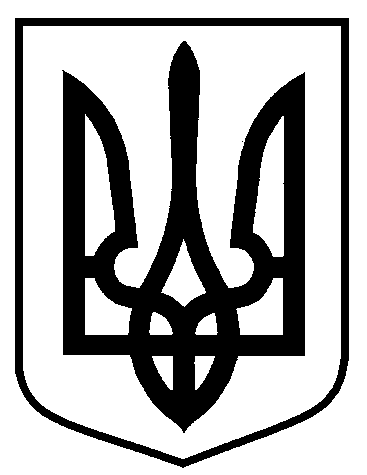 Сумська міська радаВиконавчий комітетРІШЕННЯвід  15.08.2017  № 433На підставі заяв замовників та наданих документів, враховуючи рекомендації постійно діючої міжвідомчої комісії з розгляду питань пов’язаних з наданням дозволу на перепланування та/або переобладнання житлових та нежитлових приміщень; переведення нежитлових приміщень у категорію житлових; житлових будинків квартирного типу у будинки садибного типу, а також переведення житлових будинків і житлових приміщень у нежитлові (протокол від 07.07.2017 № 6/17), відповідно до рішення виконавчого комітету Сумської міської ради від 26.10.2011 № 673 «Про затвердження Порядку надання дозволу на перепланування та/або переобладнання житлових та нежитлових приміщень; переведення нежитлових приміщень у категорію житлових; житлових будинків квартирного типу у будинки садибного типу, а також переведення житлових будинків і житлових приміщень у нежитлові» (зі змінами), керуючись частиною першою статті 52 Закону України «Про місцеве самоврядування в Україні»,  виконавчий комітет Сумської міської ради ВИРІШИВ:   Надати дозвіл на переведення житлового будинку квартирного типу в будинок садибного типу за адресою: м. Суми, пров. Сумський,  буд. Х, згідно з додатком.В.о. міського головиз виконавчої роботи                                                                      В.В. Войтенко       Кривцов 700-103Розіслати: Кривцову А.В., заявникам